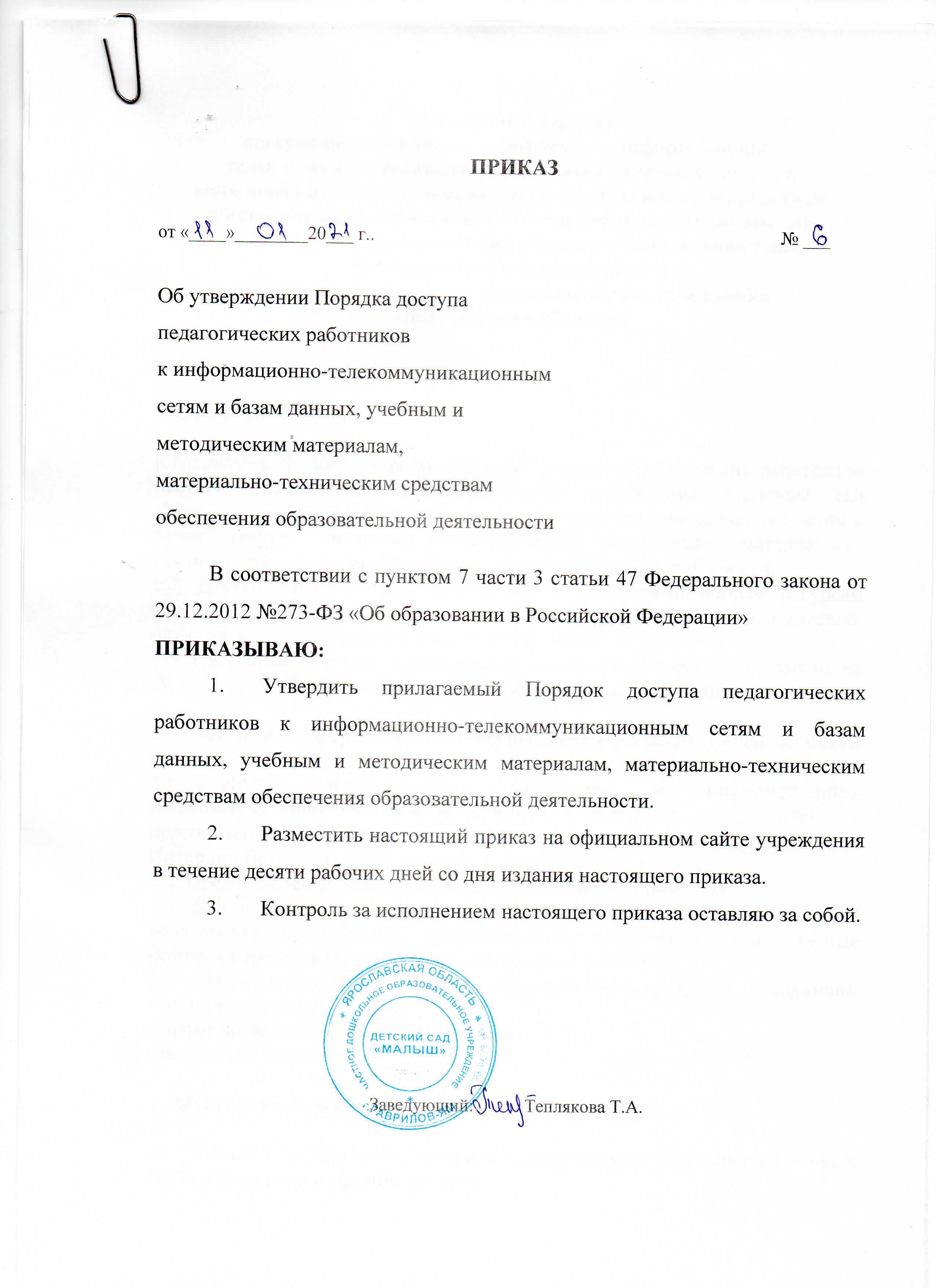                                                                        Утвержден  приказом  заведующего ЧДОУ «Детский сад «Малыш»                                                                               от   ______________   №  ______Положение о порядкедоступа педагогических работников к информационно-телекоммуникационным сетям и базам данных, учебным и методическим материалам, материально-техническим средствам обеспечения образовательной деятельности, необходимым для качественного осуществления педагогической, научной или исследовательской деятельностиЧастного дошкольного образовательного учреждения «Детский сад « Малыш»1. Общие положения1.1. Настоящий Порядок регламентирует доступ педагогических работников Частного дошкольного образовательного учреждения «Детский сад «Малыш» (далее - ЧДОУ) к информационно-телекоммуникационным сетям и базам данных, учебным и методическим материалам, материально-техническим средствам обеспечения образовательной деятельности.1.2. Доступ педагогических работников к вышеперечисленным ресурсам обеспечивается в целях качественного осуществления педагогической, научной, исследовательской и иной деятельности.1.3. Настоящий Порядок разработан на основании Федерального закона от 29.12.2012 № 273-ФЗ «Об образовании в Российской Федерации».2. Доступ к информационно-телекоммуникационным сетям и базам данных.2.1. Доступ педагогических работников к информационно-телекоммуникационной сети Интернет в Учреждении осуществляется с персональных компьютеров (планшетов, ноутбуков), подключенных к сети Интернет, без ограничения времени и потребленного трафика.2.2. Предоставление доступа осуществляется заведующим ДОУ.2.3. Для доступа к информационно-телекоммуникационным сетям в ДОУ педагогическому работнику предоставляются идентификационные данные (логин и пароль / учётная запись / электронный ключ и др.).2.4. Педагогическим работникам обеспечивается доступ к следующим электронным базам данных:- информационные справочные системы;- поисковые системы.3. Доступ к учебным и методическим материалам.3.1 Учебные и методические материалы, размещаемые на официальном сайте ДОУ, находятся в открытом доступе.3.2. Педагогическим работникам по их запросам могут выдаваться во временное пользование учебные и методические материалы, входящие в оснащение ДОУ. Выдача осуществляется старшим воспитателем.  Срок, на который выдаются учебные и методические материалы, определяется старшим воспитателем.3.3. При получении учебных и методических материалов на электронных носителях, подлежащих возврату, педагогическим работникам не разрешается стирать или менять на них информацию. 4. Доступ к материально-техническим средствам обеспечения образовательной деятельности4.1 Доступ педагогических работников к материально-техническим средствам обеспечения образовательной деятельности осуществляется без ограничения к помещениям и территории ДОУ, где проводятся непосредственно образовательная деятельность (по расписанию) и иные мероприятия.4.2. Использование движимых (переносных) материально-технических средств обеспечения образовательной деятельности осуществляется по письменной заявке, поданной педагогическим работником (не менее чем за 2 рабочих дня до дня использования материально-технических средств) на имя лица, ответственного за сохранность и правильное использование соответствующих средств (заведующий, старший воспитатель, заведующий по АХЧ).4.3. Для копирования или тиражирования учебных и методических материалов педагогические работники имеют право пользоваться копировальным автоматом. Педагогический работник может сделать не более 50 копий страниц формата А4 в квартал.Количество сделанных копий (страниц формата А4) при каждом копировании фиксируется педагогическим работником в журнале использования копировального аппарата.4.4. Для распечатывания учебных и методических материалов педагогические работники имеют право пользоваться принтером. Педагогический работник может распечатать на принтере не более 50 страниц формата А4 в квартал.4.5. В случае необходимости тиражирования или печати сверх установленного объёма педагогический работник обязан обратиться со служебной запиской на имя заведующего ДОУ.4.6. Накопители информации (CD-диски, флеш-накопители, карты памяти), используемые педагогическими работниками при работе с компьютерной информацией, предварительно должны быть проверены на отсутствие вредоносных компьютерных программ.